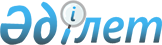 О Программе по разработке (внесению изменений, пересмотру) межгосударственных стандартов, в результате применения которых на добровольной основе обеспечивается соблюдение требований технического регламента Таможенного союза "О безопасности упаковки" (ТР ТС 005/2011), а также межгосударственных стандартов, содержащих правила и методы исследований (испытаний) и измерений, в том числе правила отбора образцов, необходимые для применения и исполнения требований технического регламента Таможенного союза "О безопасности упаковки" (ТР ТС 005/2011) и осуществления оценки соответствия объектов технического регулирования требованиям этого технического регламентаРешение Коллегии Евразийской экономической комиссии от 21 марта 2023 года № 35.
      В соответствии с подпунктами 11 и 12 пункта 1 статьи 51 Договора о Евразийском экономическом союзе от 29 мая 2014 года и пунктом 7 приложения № 2 к Регламенту работы Евразийской экономической комиссии, утвержденному Решением Высшего Евразийского экономического совета от 23 декабря 2014 г. № 98, Коллегия Евразийской экономической комиссии решила:
      1. Утвердить прилагаемую Программу по разработке (внесению изменений, пересмотру) межгосударственных стандартов, в результате применения которых на добровольной основе обеспечивается соблюдение требований технического регламента Таможенного союза "О безопасности упаковки" (ТР ТС 005/2011), а также межгосударственных стандартов, содержащих правила и методы исследований (испытаний) и измерений, в том числе правила отбора образцов, необходимые для применения и исполнения требований технического регламента Таможенного союза "О безопасности упаковки" (ТР ТС 005/2011) и осуществления оценки соответствия объектов технического регулирования требованиям этого технического регламента.
      2. Признать утратившими силу:
      Решение Коллегии Евразийской экономической комиссии от 20 декабря 2012 г. № 279 "О Программе по разработке (внесению изменений, пересмотру) межгосударственных стандартов, в результате применения которых на добровольной основе обеспечивается соблюдение требований технического регламента Таможенного союза "О безопасности упаковки" (ТР ТС 005/2011), а также межгосударственных стандартов, содержащих правила и методы исследований (испытаний) и измерений, в том числе правила отбора образцов, необходимые для применения и исполнения требований технического регламента Таможенного союза "О безопасности упаковки" (ТР ТС 005/2011) и осуществления оценки (подтверждения) соответствия продукции";
      Решение Коллегии Евразийской экономической комиссии от 26 ноября 2013 г. № 274 "О внесении изменений в Программу по разработке (внесению изменений, пересмотру) межгосударственных стандартов, в результате применения которых на добровольной основе обеспечивается соблюдение требований технического регламента Таможенного союза "О безопасности упаковки" (ТР ТС 005/2011), а также межгосударственных стандартов, содержащих правила и методы исследований (испытаний) и измерений, в том числе правила отбора образцов, необходимые для применения и исполнения требований технического регламента Таможенного союза "О безопасности упаковки" (ТР ТС 005/2011) и осуществления оценки (подтверждения) соответствия продукции";
      Решение Коллегии Евразийской экономической комиссии от 14 июля 2015 г. № 76 "О внесении изменений в Решение Коллегии Евразийской экономической комиссии от 20 декабря 2012 г. № 279".
      3. Настоящее Решение вступает в силу по истечении 30 календарных дней с даты его официального опубликования. ПРОГРАММА по разработке (внесению изменений, пересмотру) межгосударственных стандартов, в результате применения которых на добровольной основе обеспечивается соблюдение требований технического регламента Таможенного союза "О безопасности упаковки" (ТР ТС 005/2011), а также межгосударственных стандартов, содержащих правила и методы исследований (испытаний) и измерений, в том числе правила отбора образцов, необходимые для применения и исполнения требований технического регламента Таможенного союза "О безопасности упаковки" (ТР ТС 005/2011) и осуществления оценки соответствия объектов технического регулирования требованиям этого технического регламента
					© 2012. РГП на ПХВ «Институт законодательства и правовой информации Республики Казахстан» Министерства юстиции Республики Казахстан
				
      Председатель КоллегииЕвразийской экономической комиссии 

М. Мясникович
УТВЕРЖДЕНА
Решением Коллегии
Евразийской экономической комиссии
от 21 марта 2023 г. № 35
№ п/п
Код МКС
Наименование проекта межгосударственного стандарта. Виды работ
Элементы технического регламента Таможенного союза
Сроки разработки
Сроки разработки
Государство – член Евразийского экономического союза – ответственный разработчик
№ п/п
Код МКС
Наименование проекта межгосударственного стандарта. Виды работ
Элементы технического регламента Таможенного союза
начало
окончание
Государство – член Евразийского экономического союза – ответственный разработчик
1
2
3
4
5
6
7
Общие
Общие
Общие
Общие
Общие
Общие
Общие
1
55.120
01.040.55
Контейнеры металлические легкие. Терминология и классификация. Часть 1. Банки, открываемые сверху и крышки.
Разработка ГОСТ на основе ISO 24021-1:2022
статья 2
2023 год
2024 год
Российская
Федерация
2
13.020.60
55.020
Упаковка. Отчет о критериях и методологиях анализа долговечности упаковки.
Разработка ГОСТ на основе CEN/TR 13910:2010
пункт 11 статьи 5
2025 год
2027 год
Российская
Федерация
3
55.020
Упаковка и окружающая среда. Процессы химической регенерации.
Разработка ГОСТ на основеISO/TR 16218:2013
пункт 11 статьи 5
2023 год
2025 год
Российская
Федерация
4
55.020
Упаковка и окружающая среда. Рекуперация энергии.
Разработка ГОСТ на основе ISO 18605:2013
пункт 11 статьи 5
2023 год
2025 год
Российская
Федерация
5
55.020
Упаковка транспортная. Упаковка транспортная с контролируемой температурой для доставки посылок. Часть 1: Общие требования.
Разработка ГОСТ на основе ISO 22982-1:2021
пункт 6 статьи 5
2023 год
2025 год
Российская
Федерация
6
55.120
01.040.55
Контейнеры металлические легкие. Терминология и классификация. Часть 2. Банки общего назначения.
Разработка ГОСТ на основе ISO 24021-2
статья 2
2025 год
2026 год
Российская
Федерация
7
55.120
Контейнеры металлические легкие. Определения и методы определения размеров и вместимости. Часть 1. Банки, открываемые сверху. 
Разработка ГОСТ на основе ISO 90-1:1997
пункты 6 и 7
статьи 5
2022 год
2023 год
Российская Федерация
8
55.120
Контейнеры металлические легкие. Определения и методы определения размеров и вместимости. Часть 2. Банки общего назначения. 
Разработка ГОСТ на основе ISO 90-2:1997
пункты 6 и 7
статьи 5
2022 год
2023 год
Российская Федерация
9
55.130
Контейнеры металлические легкие. Определения и методы определения размеров и вместимости. Часть 3. Баллоны для аэрозоля. Разработка ГОСТ на основе ISO 90-3:2000
пункты 6 и 7
статьи 5
2022 год
2023 год
Российская Федерация
Упаковка полимерная
Упаковка полимерная
Упаковка полимерная
Упаковка полимерная
Упаковка полимерная
Упаковка полимерная
Упаковка полимерная
10
55.020
Упаковка потребительская полимерная. Общие технические условия. 
Пересмотр ГОСТ 33756-2016
пункт 6.3 статьи 5
2024 год
2026 год
Российская Федерация
11
55.020
Упаковка. Мешки полиэтиленовые для сбора коммунальных отходов. Типы, требования и методы испытаний.
Разработка ГОСТ на основе СТ РК EN 13592-2017
пункт 6.3 статьи 5 
2023 год
2025 год
Республика Казахстан
12
55.020
Бутылки из полиэтилентерефталата для химической продукции. Общие технические условия.
Пересмотр ГОСТ 33221-2015
пункт 6.3 статьи 5
2026 год
2027 год
Российская Федерация
Упаковка стеклянная
Упаковка стеклянная
Упаковка стеклянная
Упаковка стеклянная
Упаковка стеклянная
Упаковка стеклянная
Упаковка стеклянная
13
55.100
Упаковка стеклянная для товаров бытовой химии. Технические условия.
Разработка ГОСТ на основеГОСТ Р 51640-2000
пункт 6.2 статьи 5 
2023 год
2025 год
Российская Федерация
Упаковка бумажная
Упаковка бумажная
Упаковка бумажная
Упаковка бумажная
Упаковка бумажная
Упаковка бумажная
Упаковка бумажная
14
55.020
Упаковка. Бумажные мешки для сбора коммунальных отходов. Типы, требования и методы испытаний.
Разработка ГОСТ на основе СТБ EN 13593-2021
пункт 6.4 статьи 5 
2024 год
2025 год
Республика
Беларусь
Упаковка тканая
Упаковка тканая
Упаковка тканая
Упаковка тканая
Упаковка тканая
Упаковка тканая
Упаковка тканая
15
55.180.99
Упаковка. Контейнеры мягкие (МК) для неопасных грузов.
Пересмотр ГОСТ ISO 21898-2013, IDT ISO 21898:2004
пункты 1, 2, 3 и 6.6 статьи 5
2024 год
2026 год
Российская Федерация
Упаковка из комбинированных материалов
Упаковка из комбинированных материалов
Упаковка из комбинированных материалов
Упаковка из комбинированных материалов
Упаковка из комбинированных материалов
Упаковка из комбинированных материалов
Упаковка из комбинированных материалов
16
55.160
Материалы упаковочные комбинированные. Технические условия. Разработка ГОСТ
пункт 6.5 статьи 5
перспективная разработка
перспективная разработка
не определено
Упаковка деревянная
Упаковка деревянная
Упаковка деревянная
Упаковка деревянная
Упаковка деревянная
Упаковка деревянная
Упаковка деревянная
17
55.140
Упаковка деревянная. Бочки деревянные заливные и сухотарные. Технические условия. Пересмотр ГОСТ 8777-80
пункт 6.7 статьи 5
2025 год
2027 год
Российская Федерация
18
55.160
Упаковка деревянная. Технические условия. Разработка ГОСТ на основе
ГОСТ 5959-80, ГОСТ 9338-801,
ГОСТ 9396-88, ГОСТ 10131-93,
ГОСТ 11354-93, ГОСТ 13356-84
пункт 6.7 статьи 5
2025 год
2027 год
Российская Федерация
19
55.160
Ящики и обрешетки деревянные. Нормы механической прочности. 
Пересмотр ГОСТ 26838-86
пункт 6.7 статьи 5
2022 год
2024 год
Российская Федерация
Средства укупорочные
Средства укупорочные
Средства укупорочные
Средства укупорочные
Средства укупорочные
Средства укупорочные
Средства укупорочные
20
55.040
79.100
Упаковка. Пробки с дополнительным верхом (Т-образные) и защитные колпачки для стеклянных бутылок. Общие технические условия.
Пересмотр ГОСТ 34257-2017
пункты 8 и 9.2 статьи 5 
2025 год
2026 год
Российская Федерация
21
55.040
Средства укупорочные полимерные. Общие технические условия.
Пересмотр ГОСТ 32626-2014
пункты 8 и 9.2 статьи 5
2024 год
2025 год
Российская Федерация
22
55.040
Колпачки металлические. Общие технические условия.
Пересмотр ГОСТ 32625-2014
пункты 8 и 9.1 статьи 5
2024 год
2025 год
Российская Федерация
23
55.040
55.120
Контейнеры металлические легкие. Легко открываемые и легко отделяемые крышки. Классификация и размеры.
Разработка ГОСТ на основе ISO 5099:2022
пункты 8 и 9.1 статьи 5
2023 год
2024 год
Российская
Федерация
Методы испытаний
Методы испытаний
Методы испытаний
Методы испытаний
Методы испытаний
Методы испытаний
Методы испытаний
24
55.100
79.100
Пробки корковые. Определение содержания выделяемого 2,4,6-трихлоранизола. 
Разработка ГОСТ ISO на основеISO 20752:2014
пункт 8 статьи 5
2026 год
2027 год
Российская Федерация
25
67.240
79.100
Кора пробковая, отобранная для использования в укупорке бутилированной продукции. Часть 1. Сенсорный анализ. Методология сенсорного анализа путем вымачивания.
Разработка ГОСТ ISO на основе
ISO 22308-1:2021
(взамен ГОСТ ISO 22308-2016)
пункты 8 и 9.3 статьи 5
2022 год
2023 год
Российская Федерация
26
55.100
79.100
Пробки корковые. Определение количества остаточного окислителя. Йодометрический метод титрования. 
Разработка ГОСТ ISO на основе ISO 21128:2006(взамен ГОСТ ISO 21128-2017)
пункты 8 и 9.3
статьи 5
2026 год
2027 год
Российская Федерация
27
55.100
79.100
Пробки корковые цилиндрические. Методы определения физических свойств. Часть 8. 
Определение капиллярности. 
Разработка ГОСТ ISO на основеISO 9727-8:2022 
пункт 9 статьи 5
2023 год
2024 год
Российская Федерация
28
83.080.01
Определение способности к полному аэробному биологическому разложению пластмассовых материалов в водной среде. Метод измерения потребления кислорода в закрытом респирометре. 
Разработка ГОСТ на основе ISO 14851:2019 
пункт 4 статьи 5
2024 год
2025 год
Республика
Беларусь
29
83.080.01
Определение способности к полному аэробному биологическому разложению пластмассовых материалов в водной среде. Метод анализа выделяемого диоксида углерода. 
Разработка ГОСТ на основе ISO 14852:2021 
пункт 4 статьи 5
2024 год
2025 год
Республика
Беларусь
30
83.080.01
Определение способности к полному аэробному биологическому разложению пластмассовых материалов в контролируемых условиях компостирования. Метод с применением анализа выделяемого углекислого газа. Часть 1. Общий метод. Разработка ГОСТ на основеISO 14855-1:2012
пункт 4 статьи 5
2024 год
2025 год
Республика
Беларусь
31
83.080.01
Определение способности к полному аэробному биологическому разложению пластмассовых материалов в контролируемых условиях компостирования. Метод с применением анализа выделяемого диоксида углерода. Часть 2. Гравиметрическое измерение диоксида углерода, выделяемого при лабораторном испытании.
Разработка ГОСТ на основеISO 14855-2:2018
пункт 4 статьи 5
2024 год
2025 год
Республика
Беларусь
32
83.080.01
Пластмассы. Определение степени разложения пластмассовых материалов при определенных условиях компостирования в процессе опытного испытания.
Разработка ГОСТ на основе ISO 16929:2021
пункт 4 статьи 5
2024 год
2025 год
Республика
Беларусь
33
83.080.01
Пластмассы. Определение полного аэробного биологического разложения пластмасс в почве путем измерения кислородной потребности в респирометре или количества выделяемого диоксида углерода.
Разработка ГОСТ на основе ISO 17556:2019
пункт 4 статьи 5
2024 год
2026 год
Республика
Беларусь
34
55.020
Упаковка. Мешки. Определение силы трения заполненных мешков.
Разработка ГОСТ на основе ISO 15119:2000
пункт 6 статьи 5
2023 год
2025 год
Российская Федерация
35
55.120
Контейнеры металлические легкие. Банки круглые, открываемые сверху. Банки, определяемые их полной номинальной вместимостью до крышки.
Разработка ГОСТ ISO на основеISO 10653:1993
пункты 6 и 9 статьи 5
2025 год
2026 год
Российская Федерация
36
55.120
Контейнеры металлические легкие. Банки круглые, открываемые сверху. Банки для жидких газированных продуктов, определяемые номинальным объемом заполнения.
Разработка ГОСТ ISO на основе ISO 10654:1993
пункты 6 и 9 статьи 5
2025 год
2026 год
Российская Федерация
37
55.020
Упаковка транспортная. Упаковка транспортная с контролируемой температурой для доставки посылок.Часть 1: Общие требования к испытаниям.
Разработка ГОСТ на основеISO 22982-2:2021
пункт 6 статьи 5
2023 год
2025 год
Российская Федерация
38
55.020
Упаковка. Упаковка, недоступная для открывания детьми. Методы механических испытаний упаковочных систем многоразового использования, недоступных для открывания детьми.
Разработка ГОСТ на основеISO 13127:2012
пункты 2 3 и 7
статьи 5
2023 год
2024 год
Российская Федерация
39
55.020
Упаковка. Определение содержания этиленгликоля в водной среде.Разработка ГОСТ
пункт 4 статьи 5
перспективная разработка
перспективная разработка
не определено
40
19.020
Фотометрический метод определения винилацетата, выделяемого из изделий из пластмассы в водной модельной среде.
Разработка ГОСТ
пункт 4 и 5 статьи 5
2023
2025
Республика Казахстан
41
55.020 19.020
Упаковка полимерная для пищевой продукции. Определение бутилакрилатав водных модельных средах
газохроматографическим методом.
Разработка ГОСТ
пункт 4 и 5 статьи 5
2023
2025
Республика Казахстан